OBSERVATORIO ASTRONÓMICO UTN SAN FRANCISCOObservaciones todos los MIÉRCOLES y VIERNES de 20 a 22 hs.Objetos que se observan en el mes de Abril de 2020:                     Luna:CC: Cuarto CrecienteCM: Cuarto MenguanteLN: Luna NuevaLL: Luna LlenaNebulosa Tarántula NGC 2070Cumulo abierto M41Cumulo globular Omega CentauroNebulosa de Orión M 42Cúmulo El Joyero  NGC 4755Nebulosa Eta Carinae NGC 3372       Los objetos indicados se observan con los telescopios en los días y horarios anterioresInvita:DíaDíaLa LunaPlanetasMie1Visible (CC)Vie3Visible (CC)Mie8Visible (LL)Vie10 Visible (CM)Mie15No Visible (CM)Vie17No Visible (CM)Mie22No Visible (CM)Vie24No Visible (CC)Mie29Visible (CC)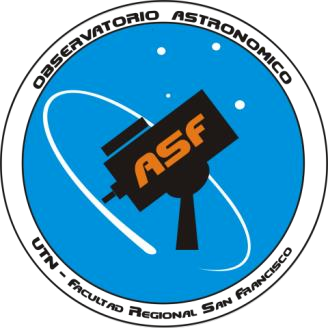 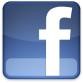 Astronomía San Francisco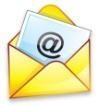 astronomiasf@gmail.com